Пояснительная запискао выполнении контрольного события проекта № 100952815.27.2 Проведение операции «Обелиск»  - очистка от снега территории  памятника  погибшим воинам в МОУ «Горская средняя общеобразовательная школа»      В рамках реализации данного этапа проекта в МОУ «Горская средняя общеобразовательная школа» с 11.01.2024 года по 19.01.2024 года была организована и проведена операция «Обелиск». Активисты и волонтеры «Движения Первых» очистили от снега территорию вокруг памятника погибшим воинам-односельчанам в годы Великой Отечественной войны.     Благоустройство памятных мест - это, та малая часть наших дел, с помощью которых мы выражаем свою благодарность всем тем, кто оставил свою жизнь, ради мирного неба в будущем. И наша главная задача, как можно дольше пронести эту память через года.Приложение1.  ФотоСтарший вожатый,член рабочей группы (Р)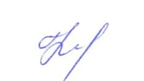 В.И.Кокорева                      «19» января 2024 г    Советник по воспитанию,                                                              Л.Г.Борзёнкова                                                                                                                          член рабочей группы,ответственный за блок (Б)                                                                                    «19» января 2024 г.                                 Приложение 1Фото проведения   операции «Обелиск» 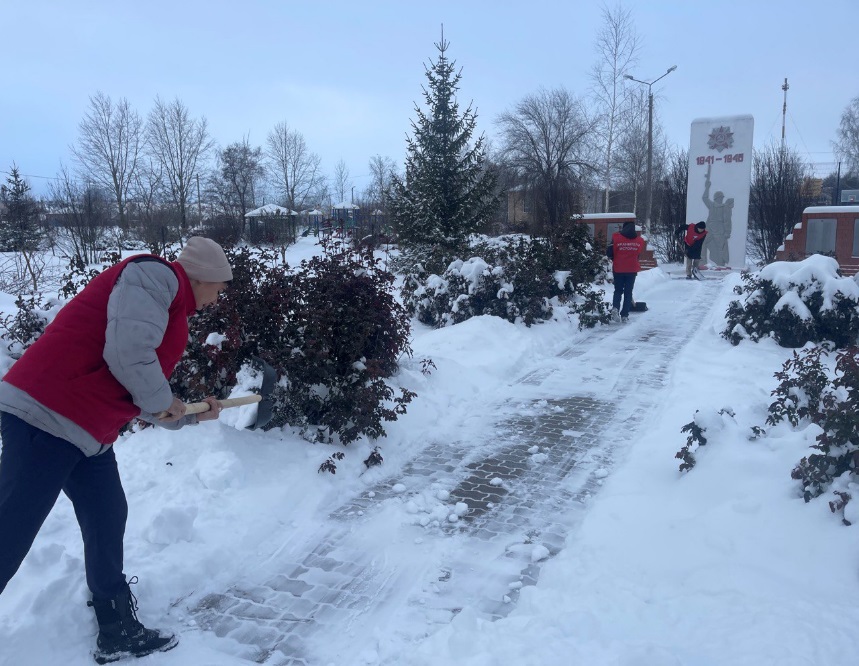 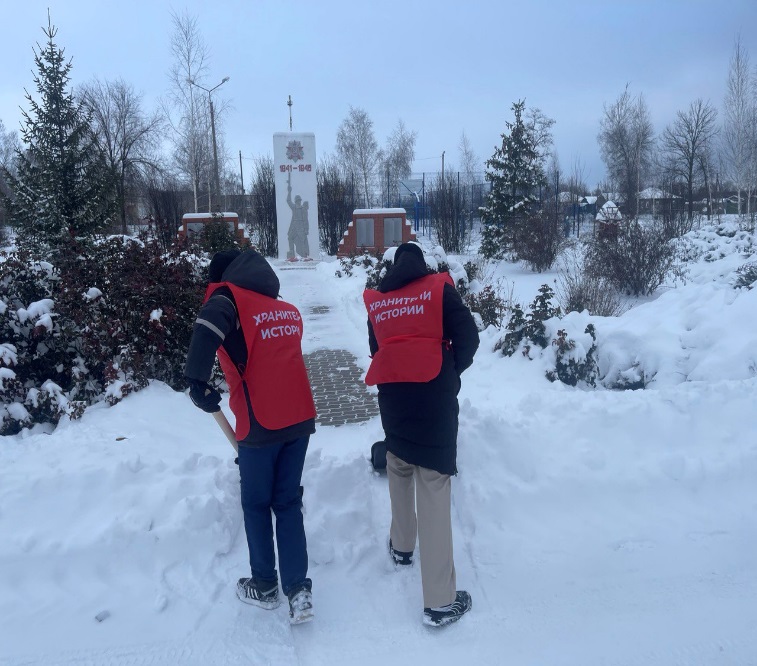 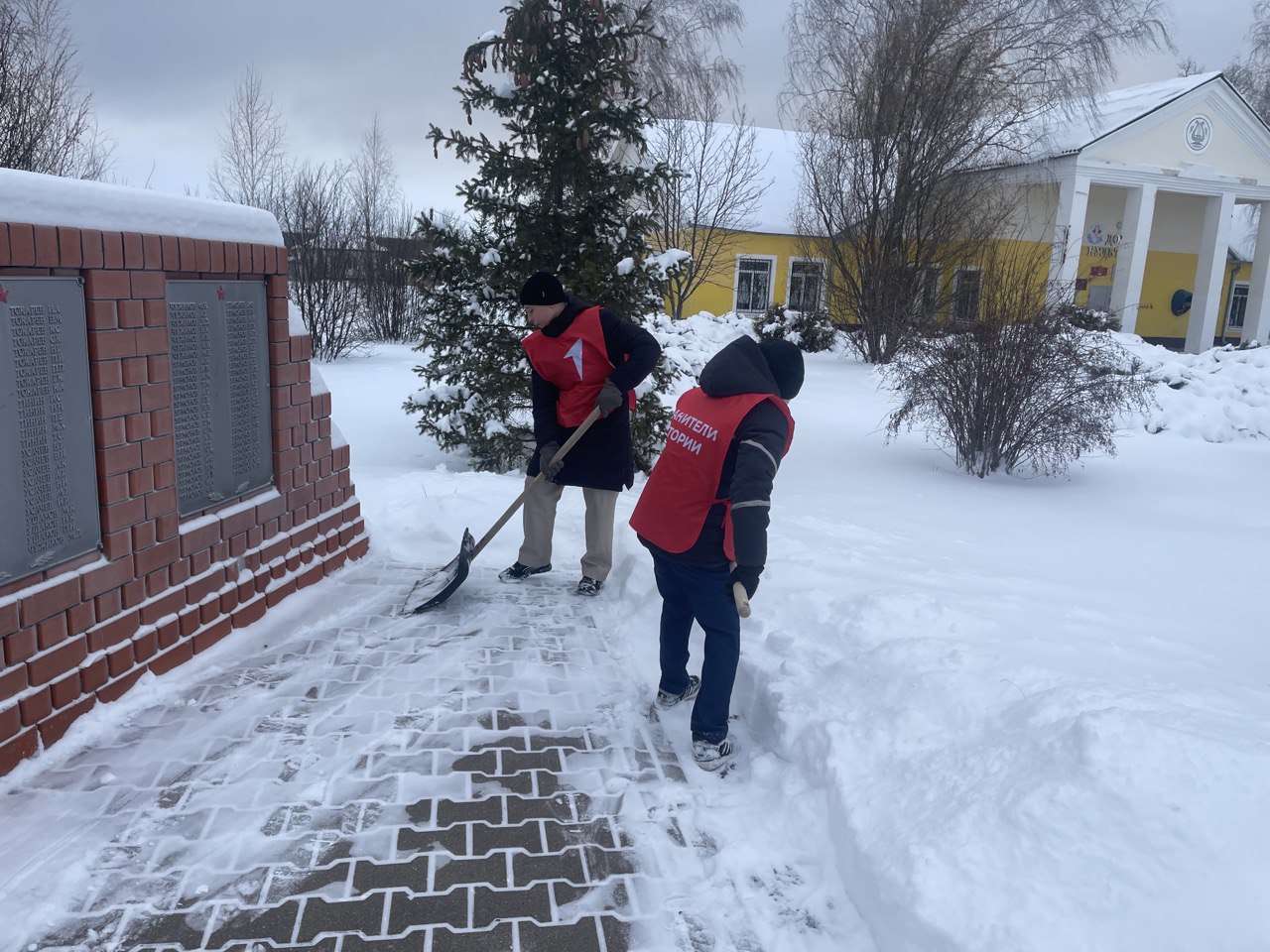 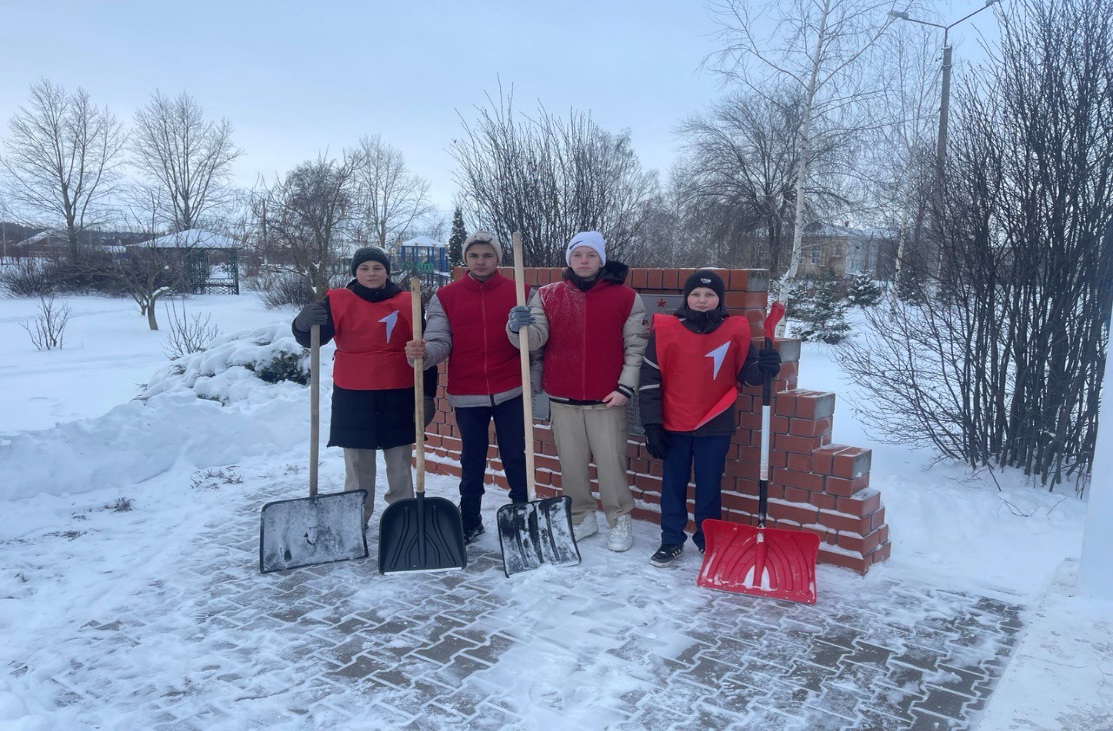 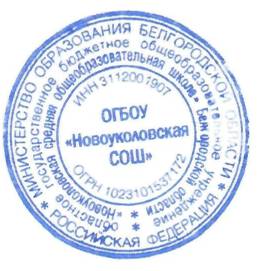 УТВЕРЖДАЮРуководитель проекта№ 10095281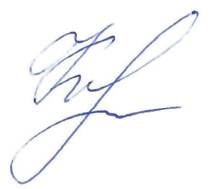 С. А. Конищева          «19» января  2024 г